Quiz 1.1How many sig figs for:80.1 kg0.04 kg240 Mg What is the weight of each of the objects listed in question #1 above?a)b)c) What is the mass of 165 pounds?Convert the following and express the result to three significant figures.200 lb·ft to N·m350 lb/ft3 to kN/m38 ft/h to mm/sWhat do vectors A and B add to? What is the angle of this new added-together vector from the positive x-axis?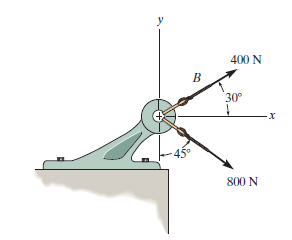 